			SADRŽAJUvodne  napomene  ………………………………………………………………  3 I. skupina zadataka:  Tvrdnje  DA     NEŽivotno okruženje čovjeka i zadaća tehnike …………………    5Tehničko crtanje …………………………………………………   5Materijali i energetika ……………………………………………   6Tehničke tvorevine i promet …………………………………….   7Informacijska tehnologija ……………………………………….    8Rješenja…………………………………………………………..     8II. skupina zadataka:  Dopuni rečenice Životno okruženje čovjeka i zadaća tehnike ……………………10Tehničko crtanje………………………………………………….   10Materijali i energetika …………………………………………...   12Tehničke tvorevine i promet …………………………………….  13Informacijska tehnologija ……………………………………….   13 Rješenja………………………………………………………….     14III. skupina zadataka:  Zaokruži slovo ispred točne tvrdnjeŽivotno okruženje čovjeka i zadaća tehnike …………………    16Tehničko crtanje………………………………………………….   16 Materijali i energetika …………………………………………...    20Tehničke tvorevine i promet …………………………………….   21 Informacijska tehnologija ……………………………………….    24Rješenja………………………………………………………….      25IV. skupina zadataka:  Pridruži tvrdnje označenim slovimaŽivotno okruženje čovjeka i zadaća tehnike …………………… 27 Tehničko crtanje………………………………………………….    28Materijali i energetika …………………………………………...    28Tehničke tvorevine i promet …………………………………… .  29Informacijska tehnologija ……………………………………….    31Rješenja …………………………………………………………      32V. skupina zadataka:  Zadaci prema uputamaŽivotno okruženje čovjeka i zadaća tehnike …………………   . 34Tehničko crtanje………………………………………………….    34Materijali i energetika …………………………………………..  .  45Tehničke tvorevine i promet …………………………………….   46Informacijska tehnologija ……………………………………….    47Rješenja …………………………………………………………      48I. skupina zadatakaZadaci ove skupine su istinite ili neistinite tvrdnje. Ako je tvrdnja istinita odgovori DA, a ako nije odgovori  NE.Životno okruženje čovjeka i zadaća tehnikeNužnost događaja osobina je tehničkog okruženja čovjeka.		Urušavanje označava trošenje i kvarenje tehničke tvorevine. Priroda je sve što nas okružuje,a nastalo je djelovanjem čovjeka.	Priroda je sve što nas okružuje a nastalo je djelovanjem prirodnih, nepromjenjivih zakona.  Dogovaranje je osobitost prirodnog okruženja čovjeka.		Dogovaranje je osobitost društvenog okruženja čovjeka.  Održavanje označava trošenje i kvarenje tehničke tvorevine. Tehničko crtanjeFaze rada pri izradi uporabnog predmeta opisane su u operacijskoj listi. Plašt geometrijskog tijela je dio ravnine čiji oblik tvore plohe geometrijskog tijela položene na tu ravninu.						Pune široke crte na plaštu geometrijskog tijela služe za označavanje mjesta savijanja. Prostorna projekcija pokazuje tijelo onako kako ga vidimo u prostoru. Projekciju bokocrta treba crtati točno ispod projekcije nacrta.	Projekcija predmeta gledanog odozgo naziva se nacrt.		Nacrt je crtež predmeta nastao gledanjem na predmet odozgo.	Projekciju tlocrta treba crtati ispod projekcije nacrta. Maketa je umanjeni uradak koji prikazuje izgled i rad nekog stroja ili uređaja.	Maketa je umanjeni uradak koji prikazuje građevinu ili tvorevinu.			Maketa je umanjeni uradak koji oslikava izgled i način rada tehničke tvorevine u umanjenom obliku.  Maketa je statički prikaz nekog objekta ili tvorevine.  Model je umanjeni uradak koji prikazuje izgled i način rada mehanizma.  Norma je skup dogovorenih pravila kojima se točno određuje načini djelovanja ljudi.Norme su dogovorna pravila.  Papir formata A4 dva puta je veći od formata  A3. Formati papira određuju veličinu papira na kojem se izrađuju tehnički crteži.  Formati papira za izradu tehničke dokumentacije označavaju se slovom B.  Mjerilo je odnos veličina predmeta na crtežu i njegove prirodne veličine. Široke pune crte crtamo olovkom označenom slovom H. 	Pune uske  crte crtamo olovkom s oznakom B.		Oznaka HB na olovci  označava da je veće tvrdoće. Oznake H i B na olovkama za tehničko crtanje oznaka su za čvrstoću.  Olovkom B crtamo isprekidane crte.  Isprekidane crte služe za crtanje vidljivih bridova predmeta. Isprekidane crte crtamo olovkom H. Crta-točka-crta na tehničkom crtežu označava nevidljive bridove tijela.  Kod povlačenja paralelnih i okomitih crta pomoću dva trokuta, koristimo se njihovim najkraćim stranicama.  Tehnički crteži i tehnička dokumentacija danas se crtaju pomoću računala. Kotiranje je način označavanja mjera na tehničkim crtežima.	Kotiranje je normirani način označavanja mjera na tehničkom crtežu ili skici. Materijali i energetikaPapir je materijal dobiven preradom drveta. 	Reciklirani papir se dobiva preradom starog papira. Materijal dobiven lijepljenjem nekoliko slojeva listova papira zove se karton.  Čvrstoća je otpornost materijala prema prodiranju drugog tijela u njegovu površinu. Tvrdoća je otpornost materijala na prodiranje drugog tijela u njegovu površinu.  Cjepljivost je fizikalno svojstvo drva.  Uzdužnim piljenjem trupaca dobiva se tehničko drvo: grede,daske i letve. Piljenjem trupaca u pilani dobivaju se grede, letve i daske.  Daske proizvodimo piljenjem debla. Hrastovinu odlikuje velika tvrdoća i koristi se za izradu parketa.  Deblji papir od jednog ili više sloja naziva se iverica.  Energija je sposobnost tijela da obavlja neki rad.  Energija vjetra može se koristiti za pokretanje vozila.  Energija vjetra može se iskoristiti za dobivanje mehaničke energije(gibanja).  Energija vjetra se u vjetroelektrani pretvara u električnu energiju.  Generator je stroj koji električnu energiju pretvara u mehaničku.  Rad je svladavanje sile na određenom putu.  Obavljeni rad isti je kod podizanja pune ili prazne torbe s poda na stol. Tehničke tvorevine i promet Alati su tehničke tvorevine kojima vršimo mehaničku obradu materijala.  Kad alatom mijenjamo oblik materijala kažemo da vršimo mehaničku obradu.  Mehanička obrada je postupak djelovanja alata na materijal.  Električna bušilica je stroj za ravnanje drva.  Pogonski lančanik na biciklu uvijek se okreće s manjim brojem okretaja od gonjenog.Svi dijelovi nekog mehanizma su pomični.  Mehanizmi se sastoje od pomičnih i nepomičnih dijelova.  Kinematički par je naziv za dva pokretna dijela nekog stroja. Kinematički par je naziv za dva pokretna dijela nekog mehanizma.  Kopneni promet dijeli se na cestovni i riječni promet. Znakovi opasnosti su okruklog oblika.  Pješaci se u prometu trebaju kretati kolnikom. Informacijska tehnologija Skup upravljačkih i korisničkih programa nužnih za rad računala nazivamo operacijski sustav.  Za upisivanje teksta u programu MS Word koristimo se mišem. Ikona je sličica kojom brže pristupamo  mapama ili programima na računalu.  RješenjaNEDANEDANEDANEDADANEDANENENEDANEDANEDADADADANENENEDANENENENEDANENENENEDADADADADADANEDADADADADADANEDADADADANEDANEDADADANEDANEDANEDANENENEDANEDAII. skupina zadatakaZadaci ove skupine su rečenice kojima nedostaje jedna ili najviše dvije riječi. Tu riječ (riječi)  koje nedostaju da bi rečenica bila potpuna upiši na odgovarajuće mjesto u rečenici.Životno okruženje čovjeka i zadaća tehnikeVještina ili umijeće izrađivanja i građenja naziva se ______________.Tvorevine koje izrađuje čovjek svojim vještinama i alatima nazivaju se _______________________________ . Trošenje i kvarenje tehničke tvorevine pri uporabi  naziva se ___________________ .Tehničkoj tvorevini produljujemo vijek trajanja ako ju redovito _________________ .Djelatnost ljudi kojima stječu važne spoznaje o svijetu oko sebe zove se __________.Organizirana zajednica ljudi s propisanim pravima i dužnostima građana   zove se ______________.Sve što čovjek proizvodi svojim vještinama i alatima nazivamo __________________    ___________________.  Najveći dio našeg životnog okružja  čini živa i neživa _______________.         2.2.     Tehničko crtanje           Umanjeni uradak koji funkcionalno prikazuje rad nekog stroja ili uređaja zove se ______________.________________ je tehnička tvorevina koja prikazuje odnos veličina i izgled objekta, ali nema njezinu funkcionalnost.Crtež nacrtan prostoručno prema pravilima tehničkog crtanja nazivamo ___________.Skica je crtež nacrtan __________________ uz poštivanje normi tehničkog crtanja.Uputa koja sadrži detaljno navedene radne zadatke za izradu uporabnog predmeta zove se ____________________  __________________.Kocka, kvadar, piramida i valjak su geometrijska _____________ .  Crtež kojim su u jednoj ravnini prikazane sve plohe  geometrijskog tijela zove se ___________.______________ je razvijeni plašt geometrijskog tijela u jednoj ravnini.Unošenje mjera na tehnički crtež ili skicu zove se ________________.Kod kotiranja mjerni broj upisuje se iznad ______________  ____________.Mjerni broj napisan iznad mjernice (kotne crte) iskazuje se u ___________________.Mjerni broj upisujemo ________________ mjerne (kotne) crte.Olovke za tehničko crtanje označene su slovima.Tvrda olovka označena je slovom ___Meka olovka za tehničko crtanje označena je slovom ____ .Uske pune crte crtamo olovkom označenom slovom ______ .Vidljivi bridovi na tehničkom crtežu ili skici crtaju se _________  _________ crtom.Nevidljive bridove na skicama i tehničkim crtežima crtamo _______________ crtom.Za povlačenje usporednih i okomitih crta koristimo se _______________________.Crtanje crta, mjerenje i crtanje međusobno okomitih i usporednih crta izvodimo uz pomoć _______  ________________.Zbroj kutova u trokutu iznosi ____________ .Dimenzije papira za tehničke crteže  određuje ______________.Format papira veličine 210 x 297 mm označava se oznakom _________. Školske bilježnice su najčešće formata ________.Presavijanjem formata A4 na polovici dulje stranice dobivaju se dva komada papira formata _______.____________ su dogovorena pravila u tehničkom crtanju koja su osnova tehničke pismenosti.Slika predmeta u jednoj ravnini koja prikazuje oblik predmeta naziva se __________.Crtež kod kojeg se vidi više ploha, tj.dužina,širina i visina tijela, naziva se ___________________ crtež.Projekcija koja prikazuje tijelo nacrtano onako kako ga vidimo u prostoru zove se ____________________ projekcija.Projiciranjem okomitih zraka svjetlosti na prednju plohu tijela nastaje crtež pod nazivom ________________.Pravokutna projekcija tijela gledana od gore zove se __________________.Ako promatramo predmet sa strane, na trećoj ravnini nastat će projekcija pod imenom ______________.Svaka projekcija crta se u određenoj ravnini. Projekcija tlocrta crta se u ___________  ravnini. Nacrtane osi dijele ravninu crtanja na četiri kvadranta. Nacrt crtamo u _____________ kvadrantu.________________ crtamo u prvom kvadrantu ravnine crtanja.Oblik pisma kojim se tehnički stručnjaci služe pri izradi tehničke dokumentacije je __________________  _______________.Odnos veličine tijela na crtežu i njegove prirodne veličine je _______________.Crtež koji prikazuje izgled gotovog predmeta sa svim njegovim sastavljenim dijelovima naziva se _______________  ________________.Crtež kod kojeg je svaki dio tvorevine zasebno prikazan i kotiran zove se ___________________  _______________.   2.3.     Materijali i energetikaMaterijal dobiven lijepljenjem nekoliko slojeva listova papira zove se ____________.Sirovina za dobivanje kartona i papira je __________________.Ponovna prerada starog papira zove se ___________________.Boja, izgled šara i sjaj površine drva čine ____________________ svojstva. Otpornost materijala na prodiranje drugog tijela u njegovu površinu zove se ________________.Dio stabla koji se koristi za izradu tehničkog materijala (drva) je _______________.Daske, letve i grede dobivaju se piljenjem  ______________.Za obavljanje nekog rada potrebno je uložiti ____________._______________ je sposobnost tijela da vrši rad.Svladavanje sile na određenom putu predstavlja __________.Mjerna jedinica za rad zove se _____________.Postrojenja koja iskorištavaju energiju vjetra za dobivanje električne energije zovu se ____________________.2.4.   Tehničke tvorevine i prometTvorevine koje omogućuju jednostavnije obavljanje poslova  i prilagođene su ruci zovemo _______________.Osnovni alat za rezanje papira jesu __________________.Jedan od najčešće upotrebljavanih prostih alata  je ______________.Najstariji prosti alat s pomoću kojeg se manjom silom svladava veća sila zove se _____________.Oštrice na škarama imaju oblik prostog alata koji se zove _____________.Djelovanje alata na materijal naziva se ________________ obrada.Za vrijeme rada na strojevima i pri korištenju alata potrebno je pridržavati se _____________  na ____________.Kliješta i škare su alati koji rade na principu __________________.Zupci na pili za rezanje drva imaju oblik _______________.Sklop međusobno povezanih dijelova koji omogućuje prijenos gibanja i sile zove se _____________________ .Za prijenos kružnog gibanja na biciklu koristimo ______________   ____________.Djelatnost namijenjena prijevozu ljudi, roba i informacija  zove se ______________.Znakovi opasnosti prepoznaju se po tome što su u obliku ________________.Prometni znakovi koji imaju oblik trokuta , crvenog obruba i simbola na bijeloj podlozi zovu se znakovi _______________.2.5.   Informacijska tehnologijaSlika koju vidimo na zaslonu monitora kad uključimo računalo naziva se ___________________   _______________.Dio računala smješten u kućištu koji objedinjuje sve dijelove neophodne za rad računala zove se ___________________  _________________.     Monitor, pisač i zvučnici spadaju u skupini _____________ uređaja računala.Skup kontrolnih i upravljačkih programa koji omogućuju korištenje računala je _____________________  ____________.2.6.     Rješenjatehnikatehničke tvorevineurušavanjeodržavamoznanostdruštvoumjetnim tvorevinamaprirodamodelmaketaskicaprostoručnoradna listatijelaplaštmrežakotiranjekotne (mjerne) crtemm (milimetrima)iznadHBHpunom širokomisprekidanomtrokutimadva trokuta180°formatA4A4A5normeprojekcijaprostorniprostornanacrttlocrtbokocrtprvojdrugombokocrttehničko pismomjerilosastavni (montažni) crtežradionički crtežkartondrvo (celuloza)recikliranjeestetskatvrdoćadeblodeblaenergijuenergijaraddžulvjetroelektranaalatiškarepolugapolugaklinmehaničkazaštita na radupolugeklinamehanizamlančani prijenospromettrokutaopasnostiradna površinasredišnja jedinicaizlaznihoperativni sustavIII. skupina zadatakaUz svaki zadatak ove skupine ponuđeno je više odgovora od kojih je samo jedan ispravan. Za svaki zadatak zaokruži slovo koje pripada ispravnom odgovoru.	3.1.   Životno okruženje čovjeka i zadaća tehnikeNužnost događanja osobina je:prirodnog okružja čovjekaprometnog okružja čovjekatehničkog okružja čovjekadruštvenog okružja čovjeka    3.2.   Tehničko crtanje  Pribor za tehničko crtanje sastoji se od:olovaka H i B, ravnala i kutomjeraolovke HB, dva trokuta i šestaraolovaka H i B , dva trokuta i šestaraolovke HB, ravnala i šestara  Olovka velike tvrdoće ima oznaku:2BHB2H  Prije izrade geometrijskog tijela na kartonu je potrebno ocrtati:skicu tijelaplašt tijelaplašt tijela s nastavcima za lijepljenjeoblik tijela  Plašt geometrijskog tijela je crtež koji prikazuje: bridove i vrhove na tijelujednu plohu tijelaoznačava vidljive i nevidljive plohe tijelasve plohe tijela  Povezani crteži svih ploha geometrijskog tijela zovu se:plaštprojekcijaplohanacrt  Na plaštu geometrijslog tijela isprekidanim crtama označene su crte po kojima:izrezujemolijepimo i oblikujemoočitavamo mjeresavijamo  Na plaštu geometrijskog tijela isprekidanim crtama označeni su bridovi po kojima:lijepimo i oblikujemo plaštmjerimo plaštsavijamo plašt ispitujemo funkcionalnostNa plaštu geometrijskog tijela isprekidanim crtama označene su:crte po kojima izrezujemo plaštcrte po kojima ćemo lijepiti plaštcrte po kojima ćemo presavijati plaštcrte po kojima ćemo prepoznati geometrijsko tijelocrte za označavanje mjere na plaštu  Lakše i urednije savijanje  kartona ili tvrđeg papira obavit ćemo kad prije savijanja materijal:ocrtamo na mjestu savijanjautisnemo duž crte savijanjarazrežemo duž crte savijanjanavlažimo Papir ili karton se lakše i urednije savija ako se:premaže bojomizloži svjetlostizagrijezareže ili utisnerazreže  Međunarodno priznata pravila tehničkog crtanja nazivamo:dogovorizakonidokumentacijanorme  crteži  Format papira veličine 210 x 297 mm je format: A0A3A1A4A2  Školske biljžnice najčešće su formata:A1A2A3A4   Format papira veličine 297 x 420 mm ima oznaku:A5A4A3A2A1  Lista koja sadrži detaljno navedene radne zadatke nužne pri izradi uratka zove se:uputaradna listainformacijska listashemaoperacijska lista Skup uputa koje sadrže detaljno navedene radne zadatke, tehničke crteže, popis pribora, alata i materijala, potrebnog za izradu neke tvorevine zove se:operacijska listainformacijska listatehnička dokumentacijaradna lista Predmet koji u potpunosti prikazuje izgled i rad tehničke tvorevine naziva se:uzorakmodelmaketakopija  Na koti tehničkog crteža upisan je broj 145. Mjeru ćeš pročitati kao:1,45 cm14,5 mm145 cm145 mm  Na koti tehničkog crteža predmeta upisan je broj 22. Mjeru ćeš pročitati kao:22 dm22 m22 mm22 cm2,2 dm Na koti tehničkog crteža upisan je broj 35. Ti ćešga pročitati kao:35 m3,5 m3,5 dm35 cm35 mm  U strojarskoj tehnici kotni broj je izražen u :cmmmmdm  Stranica predmeta u stvarnosti ima veličinu 1 dm. Koji broj trebaš upisati na kotu tehničkog crteža predmeta, nacrtanog u prirodnoj veličini?1000100101  Crta-točka-crta na tehničkom crtežu označava:nevidljive bridovesredišnjicekotiranjevidljive bridovemjerne crte Vidljive bridove predmeta u tehničkom crtanju crtamo:punom uskom ctomcrta-točka-crta crtomisprekidanom crtomvalovitom crtompunom širokom crtom  Sliku koju vidimo na ravnini crtanja dok promatramo tijelo iz određenog smjera nazivamo: ravninu crtanjaprostorni crtežprostorni kutcrtež ravninapravokutna projekcija  Projekciju kod koje je smjer pogleda okomit na ravninu crtanja nazivamo:okomita projekcijapravokutna projekcijaizometrijanacrtna projekcijasložena projekcija Projekcija nacrta nastaje projiciranjem okomitih zraka  svjetlosti na:unutrašnju plohuravninu tlaprednju plohubočnu plohu Projekcija bokocrta crta se:s desne strane nacrtatočno ispod tlocrtatočno ispod nacrtalijevo od nacrta  točno ispod bokocrtaTlocrt je projekcija koja se crta:lijevo od nacrtadesno od nacrtaiznad nacrtaispod nacrta      3.3.     Materijali i energetikaDaske, letve i grede dobivaju se piljenjem:stablagranakorijenadebla  Najiskoristiviji dio drva  kao tehničkog materijala je:korijenkoradeblokrošnja  Drvena ploča dobivena lijepljenjem više slojeva furnira zove se:šperpločapanel pločaivericalesonit ploča  Estetsko svojstvo drva je:tvrdoćabubrenjecjepljivostizgled šara  Fizikalno svojstvo drva je:izgled godova i šaratvrdoćaslaba vodljivost toplinebubrenjeelastičnost   Cjepljivost je svojstvo drva da:je otporan na veliku silu udarase lako cijepaje elastično i savitljivolako upija vlagu Izgled šara drva je:fizičko (fizikalno) svojstvo drvakemijsko svojstvo drvamehaničko svojstvo drvaestetsko svojstvo drva  Tvrdoća je svojstvo materijala da:se nakon savijanja materijal vraća u osnovni položajse materijal lako cijepaje otporan na prodiranje drugog tijela u njegovu površinuje otporan na velike sile udara 3.4.     Tehničke tvorevinePri izradi tehničke tvorevine alati i pribori se u pravilu nalaze:s desne strane radnog stolana sredini radnog stolas lijeve strane radnog stolaispred radne površine  Kada pri rukovanju čekićem želiš povećati silu udara, čekić ćeš držati:na sredini drškeza glavu čekićana kraju drškebliže glavi čekića  Koja od navedenih vrsta obrade drva ne spada u mehaničku obradu:piljenjebrušenjelijepljenjebušenje  Stroj koji mehaničku energiju pretvara u električnu  energiju je:generatorvjetrenjačapropelerelektromotor  U vjetroelektrani električnu energiju proizvodi :rotorstatorpropelergenerator  Vjetrenjače su se u prošlosti koristile za:hlađenjeproizvodnju električne energijepokretanje brodovapokretanje mlinovaproizvodnju žitarica   Dio mehanizma koji prenosi gibanje na ostale elemente mehanizma zovu se:pogonski članprvi člangonjeni člandrugi član  Dio mehanizma koji prenosi gibanja na druge članove naziva se:nepomični članglavni kinematički članprvi člangonjeni članpogonski član Pogonski lančanik na biciklu ima 30 zubaca, a gonjeni 10 zubaca. Koliko će se puta okrenuti gonjeni lančanik za jedan okretaj pogonskog?2 okretaja1 okretaj6 okretaja3 okretaja   Djelovanje poluge moguće je kad ju pri korištenju:savijamo oko osloncapostavimo kao oslonacpostavimo na oslonackoristimo bez oslonca Koji od navedenih alata nije prosti alat:klinpolugavaljakkliještakotač „ Zlatno pravilo mehanike“ odnosi se na djelovanje:valjkakotačaklinapoluge   Ako imamo štap oslonjen u jednoj točci i podižemo neki teret koristimo:kotačpoluguvaljakklin  Prometni znak u obliku kruga s crvenim rubom je iz skupine:     			 znakova zabraneznakova obveze                                                       znakova obavijesti                                        znakova opasnosti  Prometni znak u obliku trokuta s crvenim rubom je iz grupe:znakova obavijestiznakova ovezeznakova upućivanjaznakova zabraneznakova opanosti Znakovi opasnosti imaju oblik:trokutapravokutnikaosmerokutakrugaromba  Pješak je:sudionik u prometu koji ne upravlja vozilom niti se u njemu prevoziosoba koja regulira prometsudionik u prometuosoba koja vozi biciklosoba koja upravlja vozilom Biciklist se na prometnici treba kretati:lijevom stranom kolnikadesnom stranom kolnikasredinom kolnikanogostupom Biciklist se na prometnici treba kretati:desnom stranom kolnika, najviše 1 m od rubadesnom stranom kolnikasredinom kolnikalijevom stranom kolnikalijevom stranom kolnika, najviše 1 m od ruba  Kad na križanju nema nikakve prometne signalizacije, niti prometnika, prednost prolaska regulira se:prometnim znakomsemaforomprometnim pravilimadogovoromsvatko prolazi kako želi  Različita tehnička sredstva za upravljanje i regulaciju cestovnog prometa nazivaju se jednim imenom:prometni znakovisvjetlosna signalizacijaprometna pravilaprometni dogovorprometna signalizacija   Koji od prikazanih znakova označava zabranu prometa za bicikliste. Zaokruži slovo ispod slike.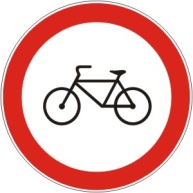 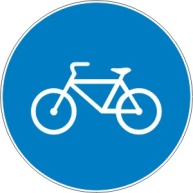 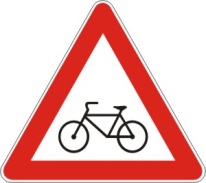                                    b)                                 c)3.5.     Informacijska tehnologijaOsnovni dio u unutrašnjosti računala na koji se spajaju svi elektronički sklopovi  i uređaji računala zove se:procesor matična pločaRAMtvrdi disk  Koja skupina uređaja omogućuje korisniku unos podataka u računalo:izlazne jedinicespremnicisredišnja jedinicaulazne jedinice  Koji od navedenih dijelova obavlja zadaću obrade podataka u računalu:monitorRAMprocesortvrdi disk   U računalima obradu podataka obavlja:monitorprocesorRAMtvrdi disk  3.6.    Rješenjac, tehničkog okružja čovjekac, olovaka H i B, dva trokuta i šestarad, 2Hc, plašt tijela s nastavcima za lijepljenjed, sve plohe tijelaa, plaštd, savijamod, savijamo plaštc, crte po kojima ćemo presavijati plaštb, utisnemo duž crte savijanjad, zareže ili utisned, normed, A4d, A4c, A3b, radna listac, tehnička dokumentacijab, modeld, 145 mmc,  22mme, 35 mmb, mmb, 100b, središnjicee, punom širokom crtome, pravokutna projekcijab, pravokutna projekcijac, prednja plohaa, s desne strane nacrtad, ispod nacrtad, deblac, debloa, šperpločad, izgled šarac, slaba vodljivost toplineb, se lako cijepad, estetsko svojstvo drvac, je otporan na prodiranje drugog tijela u njegovu površinua, s desne strane radnog stolac, na kraju drškeb, brušenjea, generatord, generatord, pokretanje mlinovaa, pogonski člane, pogonski čland, 3 okretajac, postavimo na oslonacd, kliještad, polugeb, polugua, znakova zabraned, znakova zabranea, trokutaa, sudionik u prometu koji ne upravlja vozilom niti se u njemu prevozib, desnom stranom kolnikaa, desnom stranom kolnika, najviše 1 m od rubac, prometnim pravilimae, prometna signalizacijaa, prvi znakb, matična pločad, ulazne jedinicec, procesorb, procesorIV. skupina zadatakaZadatke ove skupine treba rješavati tako da se pojmovima označenim brojevima pridruže tvrdnje (opis) označene slovima. Rješenja upiši na odgovarajuće mjesto uz tablicu ili u prazna polja tablice.4.1.    Životno okruženje čovjeka i zadaća tehnike1.  Svakom pojmu iz tehničkog okružja čovjeka pridruži odgovarajući opis.1. ______2. ______3. ______4. ______
Svakom pojmu iz tehničkog okružja čovjeka pridruži odgovarajući opis.Upari nazive s pojmovima i definicijama.1. ____2. ____3. ____4. ____5. ___4.2.    Tehničko crtanjeSvakom dijelu pribora za tehničko crtanje pridruži njegovu namjenu.1._____2._____3._____4._____5._____
 Svakom dijelu pribora za tehničko crtanje pridruži njegovu namjenu u tehničkom crtanju:1. _____2. _____3. _____4. _____5. _____
 Upari nazive vrsta crta u tehničkom crtanju s njihovom namjenom.1. ______2. ______3. ______4. ______
4.3.  Materijali i energetika U lijevom stupcu navedene su vrste drva,a u desnom stupcu svojstva tvrdoće drva. Svakoj vrsti drva pridruži redni broj svojstva tvrdoće.a) hrastovina  _______	1. Meko drvob) borovina    _______	2.Srednje tvrdo drvoc) lipovina     _______	3. Tvrdo drvo4.4.    Tehničke tvorevine i promet Upari nazive prostih alata i njihovu namjenu.1. _____2._____3._____4. _____
  Prometni znakovi označeni su brojevima. Pridruži redni broj znaka sa slike odgovarajućem nazivu.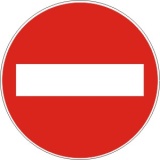 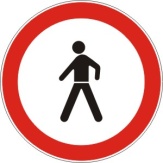 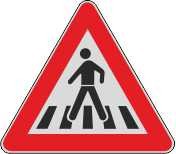 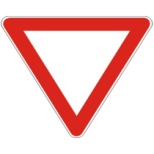 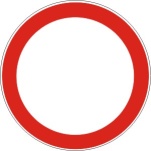 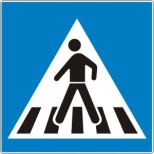 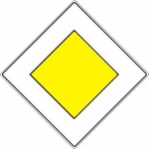        1. 	2.	3.                  4.	5.	6.	7.Prometni znakovi označeni su brojevima. Zadatak ćeš riješiti tako da u tablicu zapišeš redni broj znaka u skupinu kojoj pripada.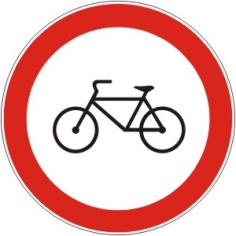 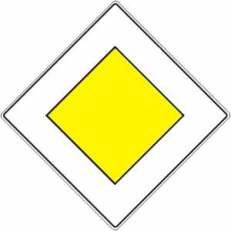 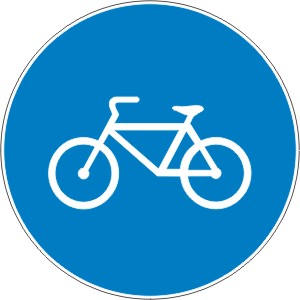 1.	2.	3.	4.Upari prometni znak s njegovim nazivom.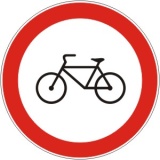 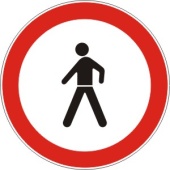 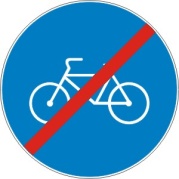 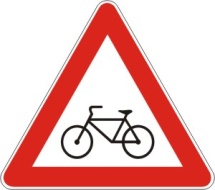            1.	 2.	     3.	                   4.	           5.1. _____2. _____3. _____4. _____5. _____4.5.    Informacijska tehnologijaUpari nazive dijelova računala sa zadaćom koju obavlja pri radu računala.1. _____2. _____3. _____4. _____
Upari tipke s namjenom pri osnovnom uređivanju teksta.1.______2.______3.______4.______Pridruži naziv pojma njegovoj namjeni.1._____2._____3._____4._____4.6.   Rješenja1. 1 - c	    2 - d	    3 – b    4 – a1 – d2 – c3 – e4 – a5 – b1 – c2 – d3 – e4 – a5 – b1 – b2 – e3 – d4 – a5 – c1 – c2 – a3 – b4 – e5 – d 1 – d2 – a3 – b4 – ca – 3b – 2c – 11 – c2 – a3 – d4 – ba – 4b – 7c – 2d – 1a – 4b – 1,3c – 21 – e2 – b3 – a4 – c5 – d1 – c2 – d3 – b4 – a1 – c2 - d3 – b4 - a
1 – b2 – a3 – d4 – c V. skupina zadatakaPažljivo pročitaj upute u zadacima i prouči slike ili crteže.Zadatke ove skupine treba rješavati prema uputi koja je navedena uz svaki zadatak.5.1.    Životno okruženje čovjeka i zadaća tehnike1. Rasporedi zadane pojmove u odgovarajući dio tablice s popisom elemenata čovjekovog životnog okruženja:	                         nepromjenjivost zakona, norme, nužnost događanja,urušavanje,    			dogovor, umjetna tvorevina5.2.   Tehničko crtanje2.  Pomoću pribora za tehničko crtanje nacrtaj četiri usporedne pune široke crte, međusobno razmaknute po 10 mm.3.  Na crtežu kvadra iscrtaj vidljive i nevidljive bridove prema normama tehničkog crtanja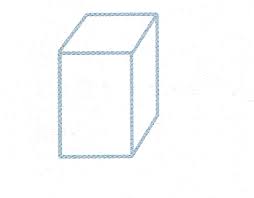 4.  Na crtežu kvadra iscrtaj vidljive i nevidljive bridove.		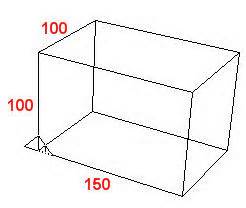 5.  List papira, formata A4 ima dimenzije 210 x 297 mm. Izračunaj i odgovori na pitanja:Koja je oznaka sljedećeg većeg formata papira?Kolike su dimenzije sljedećeg manjeg formata papira?Račun:           Odgovori:Sljedeći veći format papira ima oznaku _______.Dimenzije sljedećeg manjeg formata papira su ________________mm.Nacrtaj plašt kvadra  čije su stranice a = 20 mm, b = 45 mm i c = 15 mm. Pazi na vrste crta i točnost u mjerenju. Plašt ne trebaš kotirati. Dodatke za spajanje nije potrebno crtati.	b	c                    a	NNa slici je plašt geometrijskog tijela. Koristeći se priborom za tehničko crtanje označi vanjske bridove i bridove po kojima treba presaviti da izradimo geometrijsko tijelo. Odgovori koje je to tijelo.									Odgovor:  Tijelo je									______________________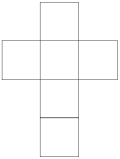 Kocka ima stranice duljine 30 mm. Priborom za tehničko crtanje nacrtaj plašt kocke  u prirodnoj veličini. Nije potrebno crtati rubove za lijepljenje.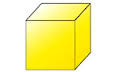 Priborom za tehničko crtanje  izmjeri stranice tijela  i  nacrtaj: nacrt, tlocrt i bokocrt prikazanog kvadra. Pazi na točnost u mjerenju.  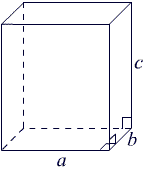  Prostorni crtež prikazuje geometrijsko tijelo. Skicirajte pravokutne projekcije tijela.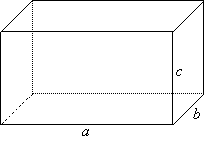 Prostorni crtež prikazuje geometrijsko tijelo čije su stranice a = 40 mm, b = 25 mm i   c = 15 mm. Nacrtaj tehničkim crtežom pravokutne projekcije u M 1:1. Kotiraj.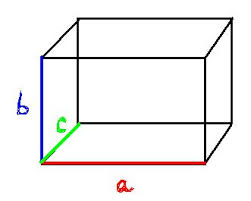 Nacrtane su dvije projekcije tijela. Priborom za tehničko crtanje, konstrukcijom dovrši pravokutnu projekciju koja nedostaje a na crtu upiši njen naziv.Nedostaje projekcija ____________________.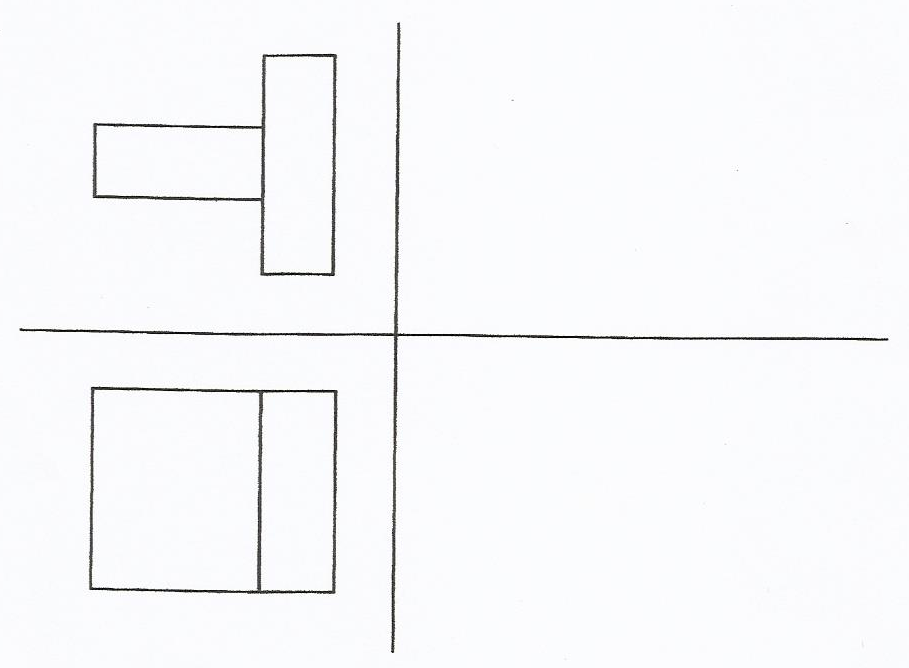 Duljine bridova prikazanog kvadra jesu: a =27 mm, b = 15 mm i c = 48 mm. Priborom za tehničko crtanje i poštujući pravila crtanja nacrtaj pravokutne projekcije tijela u prirodnoj veličini. Kotiraj crtež.Kvadar ima stranice a=40 mm, b=30 mm i c=15 mm. Nacrtaj pravokutne projekcije kvadra u prirodnom mjerilu.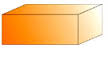 Nacrtana je prostorna projekcija klina s upisanim mjerama. Priborom za tehničko crtanje nacrtaj pravokutne projekcije klina. Kotiraj.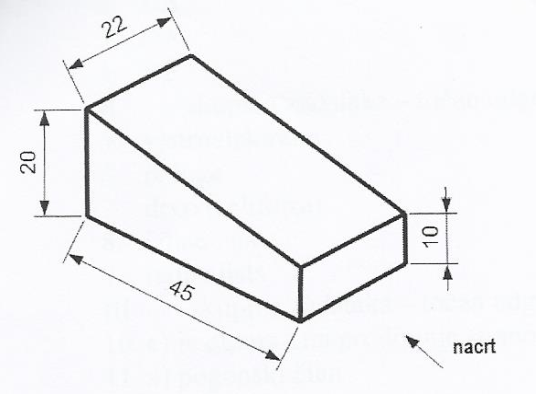 Pravokutnik na tehničkom crtežu nacrtan je u M 1: 1. Pravilno kotiraj crtež.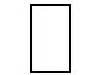 Nacrtan je tehnički crtež jedne plohe tijela u prirodnom mjerili M 1:1. Pravilno kotiraj crtež.		        M 1:1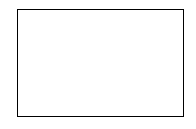 Nacrt složenog tijela nacrtan je u prirodnom mjerilu. Primjeni pravila tehničkog crtanja. Kotiraj crtež.Stranice kvadra na slici iznose: a = 40 mm, b = 15 mm i c = 25 mm. Nacrtaj tehničkim crtežima pravokutne projekcije tijela u prirodnoj veličini i kotiraj crtež. Stranice kvadra imaju dimenzije 85 x 34 x 42 mm. Nacrtaj tehnički crtež najmanje plohe kvadra u prirodnom mjerilu. Kotiraj tehnički crtež.Nacrt tehničke tvorevine nacrtan je u prirodnoj veličini. Primjeni pravila tehničkog crtanja, kotiraj crtež.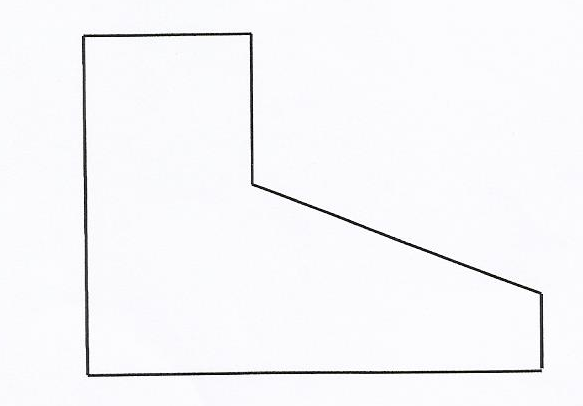 Na skici crtač je učinio niz propusta. Pažljivo pogledaj crtež  i priborom za tehničko crtanje ucrtaj najmanje četiri različita propusta kako bi crtež bio upotpunjen.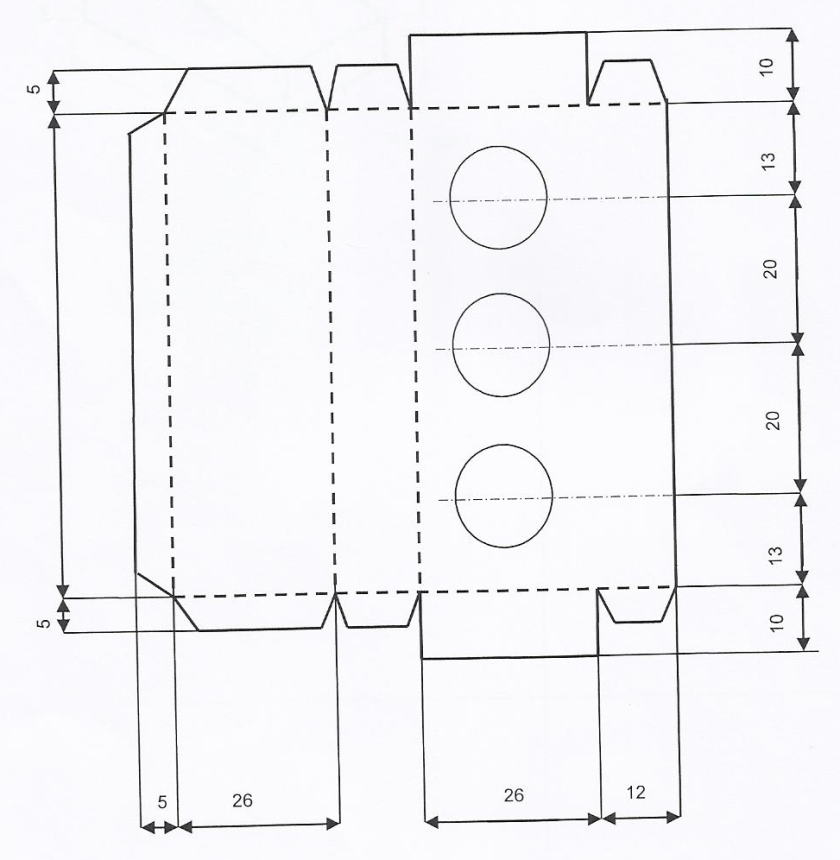        5.3.   Materijali i energetikaIzračunaj:Koliki rad obavlja čovjek ako treba savladati  silu od 10 N na putu od 30 m?Koliki bi bio obavljeni rad ako je put upola manji?             Prostor za računanje:	Odgovori:Čovjek obavlja rad od ________________________.Za upola manji put, čovjek bi obavio rad od __________________.5.4.   Tehničke tvorevine i prometSlika pokazuje polugu i djelovanje sila tereta na njenim krajevima. U crtež ucrtaj oslonac kako bi poluga bila u ravnoteži.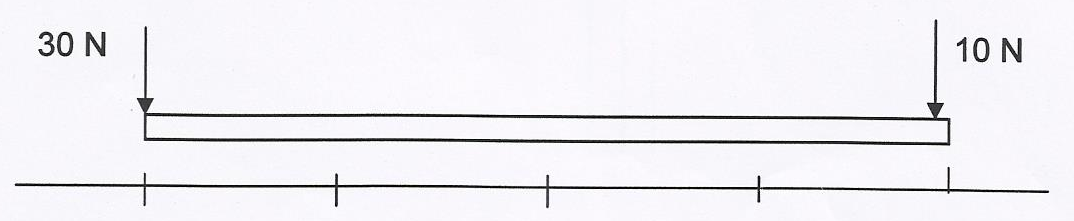 Na slikama su prometni znakovi za bicikliste. Upiši ispod znaka  kako se ti znakovi zovu .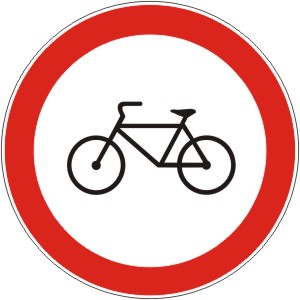 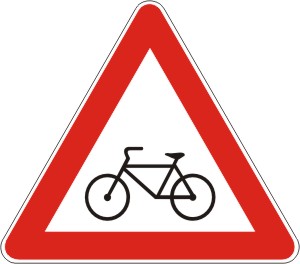 1.____________________       2.___________________       3.__________________   ____________________          ___________________          __________________5.5.    Informacijska tehnologijaSljedeće pojmove pridruži pomoću strelica na slici:          slikovna podloga,   gumb „Start“,  programska traka,  ikona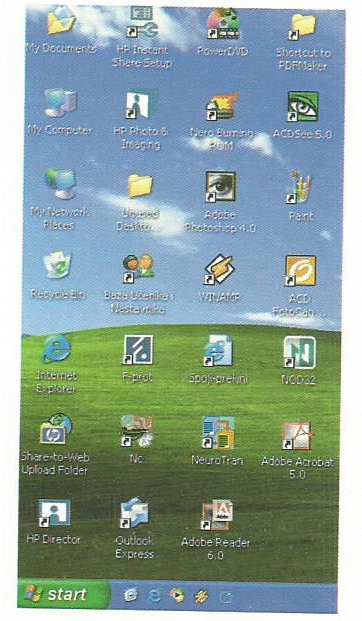 U navedenom tekstu izbaci uljeza:U otvorenom dijelu prozora u programu za obradu teksta WordPad nalaze se sljedeće trake: traka izbornika, traka naslova, alatna traka, statusna traka i programska traka. Na testi uz tehničke kulture Marko je dobio pitanje:Imenuj  sustav koji predstavlja  skup upravljačkih i kontrolnih programa koji omogućuju vezu između korisnika i računala.Marko je učio, ali se nije mogao sjetiti točnog odgovora. Napisao je:              operativni sustav, slikovni sustav, upravljački sustav i programski sustav.	Pomozi Marku, odaberi točan odgovor. Uprogramu za pisanje teksta pomak na stranicu gore ili dolje moguće je uporabom tipaka Page Up i Page Down. Strelicama pridruži  točan odgovor:Page Up		pomak gorePage Down		pomak doljeU rečenici pronađi netočan izraz i zamijeni ga točnim:Ulaz – obrada – izlaz podataka su postupci koji čine cjelovit sustav za spremanje podataka  osobnim računalom Rješenja1.   2.   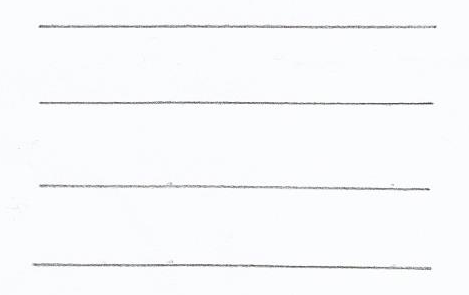 3.  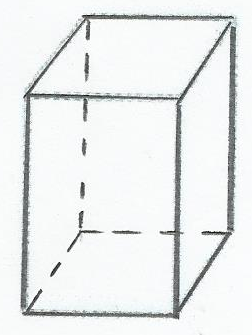 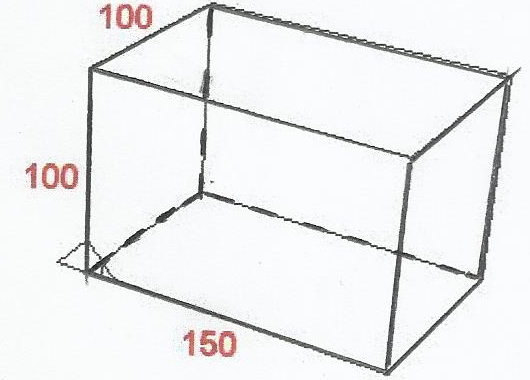 5.   a) A3b) 420 x 297 mm      6.  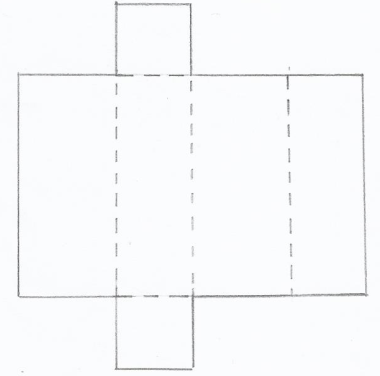         7.  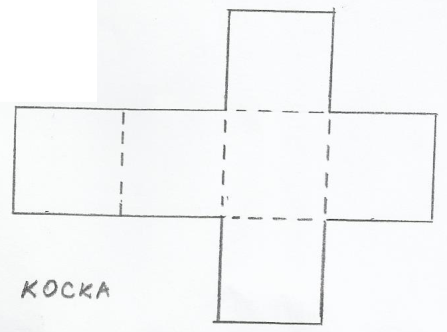 8.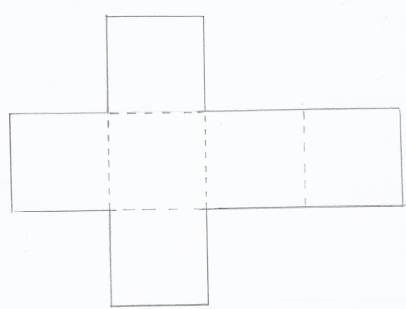 9.    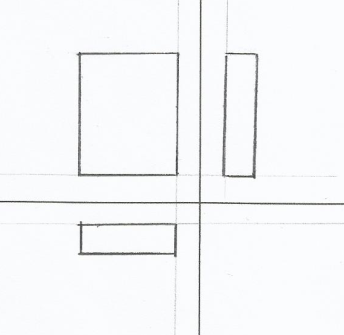  10.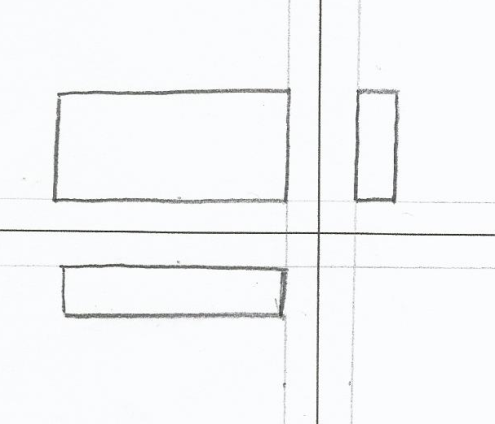   11.  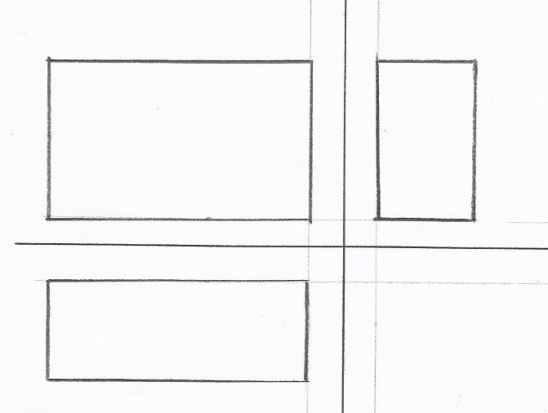 12.  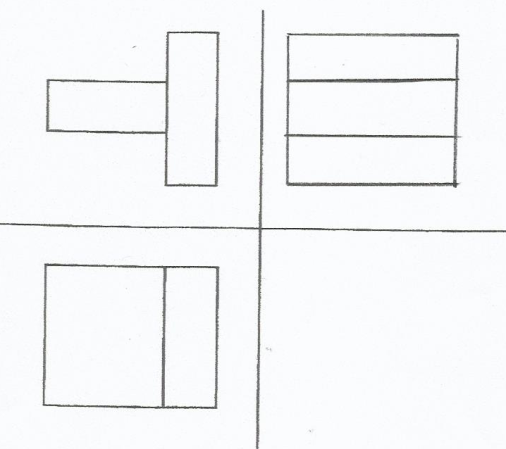 13.  	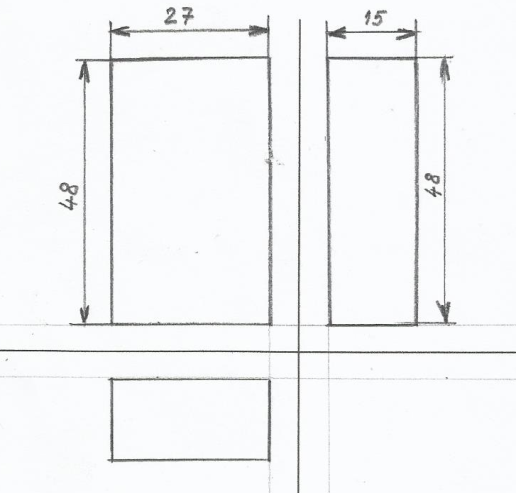 14.	       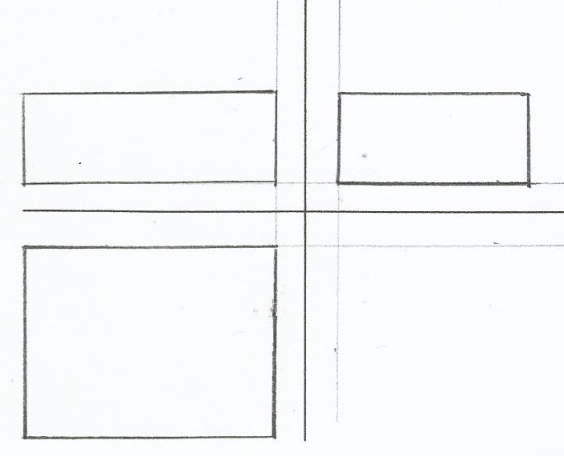 15.   	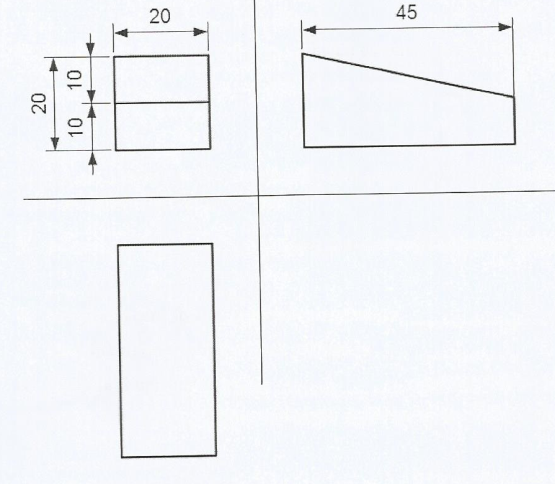     16.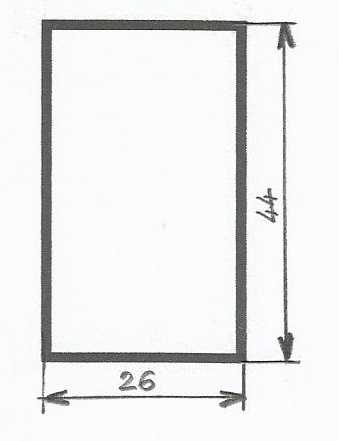    17.  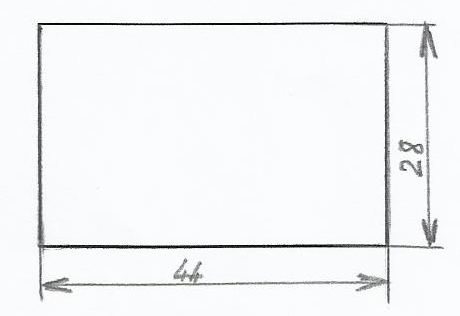  18.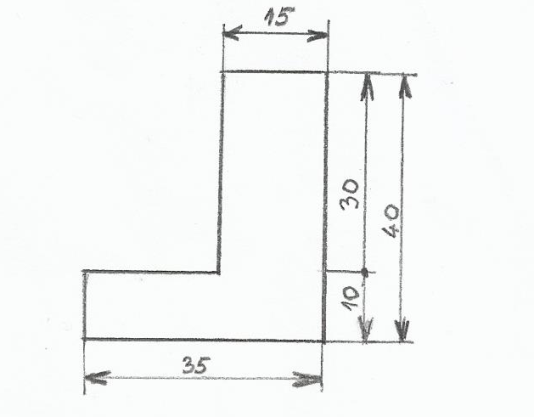 19.	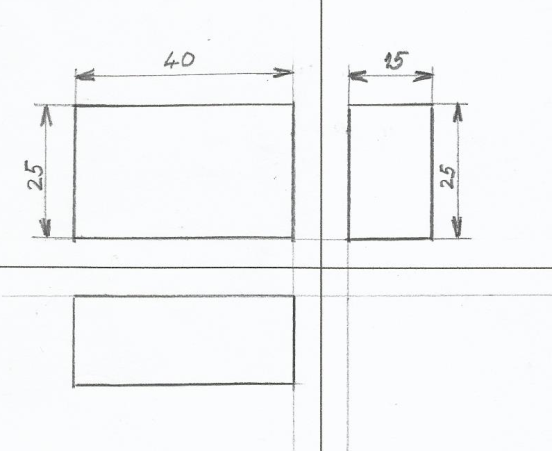 20.	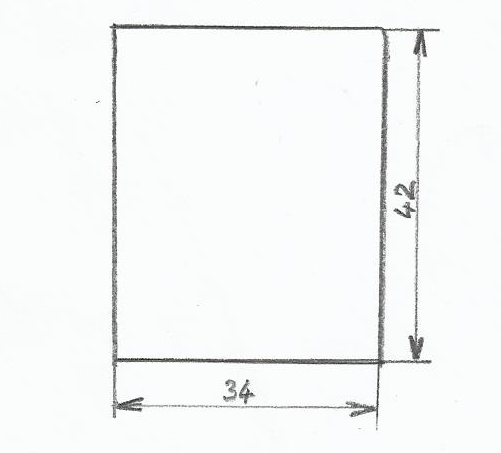 21.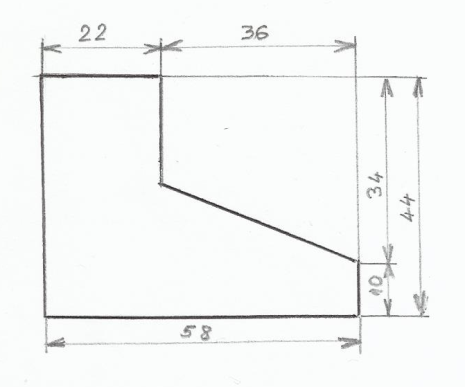 22.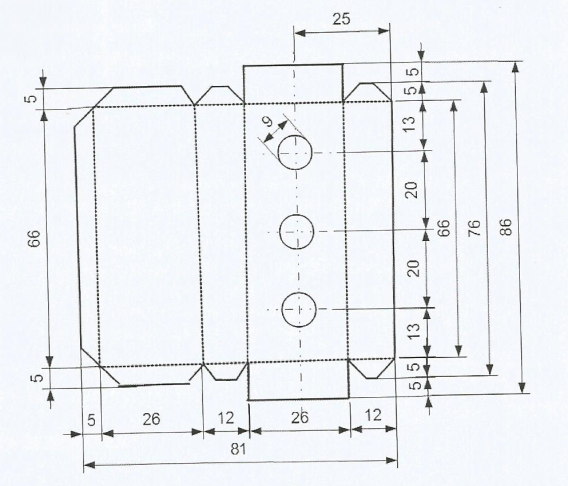 23.   a)  300 J        b)  150 J24.  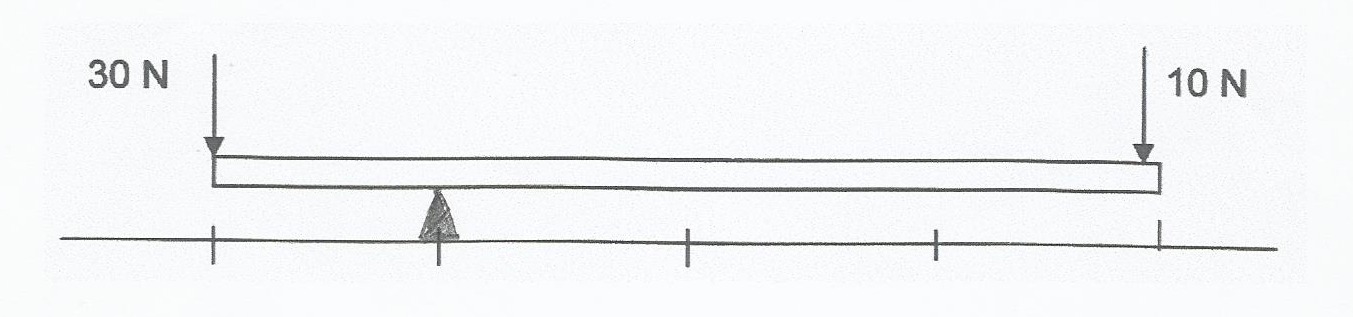 25.	1. zabrana prometa za bicikliste	2. biciklistička staza	3. biciklisti na cesti	26.  1.gumb „Start“, 2. programska traka,  3. slikovna podloga,  4. ikona					3		1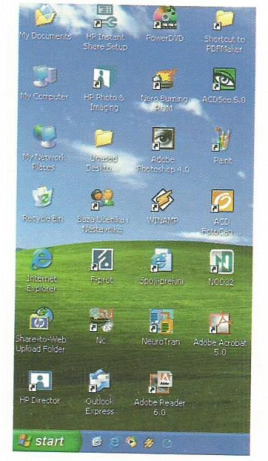 			2	     427. programska traka28. operativni sustav29. Page Up -------  pomak gore      Page Down...... pomak dolje30. (spremanje)  obraduPojamOpis1. urušavanjea) kontrola i otklanjanje kvarova na tvorevini 2. normab) rezultat proizvodnje3. tehnička tvorevinac) trošenje i kvarenje proizvoda4. održavanjed) dogovorena pravilaPojamOpis1. tehnička dokumentacijaa) trošenje i kvarenje proizvoda2. normab) pregledavanje, servisiranje i popravljanje  proizvoda3. tehnička tvorevinac) dogovorena pravila4. urušavanjed) upute za izradu proizvoda5. održavanjee) rezultat proizvodnjeŽivotno okružje čovjekaPojmovi i definicije1. prirodno okružjea) stjecanje spoznaja o svijetu oko nas 2. društveno okružjeb) trošenje i kvarenje tvorevine3. tehnikac) nepromjenjivost zakona4. znanostd) normiranje i dogovaranje5. urušavanjee) tehnička tvorevinaPriborNamjena1. olovka Ha) prenošenje mjera2. trokutb) uske crte3. olovka Bc) određivanje kuta kod crtanja crta pod kutom4. šestard) široke crte5. kutomjere) crtanje usporednih i okomitih crtaPriborOpis1. olovka Ha) široke crte2. olovka Bb) konstrukcija okomitih crta3. trokutic) tanke crte4. šestard) određivanje kuta kod crtanja crta pod kutom5. kutomjere) prenošenje mjeraVrste crtaNamjena1. puna široka crtaa) mjernice i pomoćne mjerne crte2. puna uska crtab) nevidljivi bridovi predmeta3.isprekidana crtac)simetrale,središnjice4. crta-točka-crtad) vidljivi bridovi predmetaVrsta prostog alataNamjena1. polugaa) premještanje tereta 2. valjakb) podizanje tereta na određenu visinu3. klinc) povećanje djelovanja sile4. kosinad) razdvajanjeNaziv prometnog znaka:Redni broj znaka sa slikeKrižanje sa cestom s prednošću prolaskaCesta s prednošću prolaskaZabrana prometa za pješakeZabrana prometa u jednom smjeruVrste prometnih znakovaRedni broj znaka sa slikea)   znakovi opasnostib)   znakovi izričite naredbec)   znakovi obavijestiNaziv prometnog znakaa) zabrana prometa za pješake                 b) zabrana prometa za biciklec) završetak biciklističke staze                 d) biciklisti na cesti                 e) obilježen pješački prijelazNazivi dijelovaNamjena1. ulazna jedinicaa) prenosi podatke iz memorije korisniku računala2. spremnikb) provodi obradu podataka i upravlja radom svih dijelova računala3. procesorc) omogućuje korisniku unos podataka u računalo4. izlazna jedinicad) pohranjivanje programa, podataka i rezultata obrade podatakaTipkaNamjena1. TABa) Prelazak u novi red, pisanje novog odlomka2. Razmaknicab) Briše znak udesno od mjesta unosa teksta3. Deletec) Uvlači prvi red nekog odlomka za određeni broj znakova4. Enterd) Omogućava razmak između znakova i riječiPojamNamjena1. Softvera) Skup kontrolnih i upravljačkih programa koji omogućuju rad računala2.  Operativni sustavb) Svi računalni programi bez obzira na namjenu3. Radna površinac) grafički simboli programa, dokumenata ili drugih objekata na desktopu4. ikoned) pozadina zaslona na kojem se nalaze prečice programa i ikonePrirodaDruštvoTehnikaPrirodaDruštvoTehnikanepromjenjivost zakonanormeurušavanjenužnost događanjadogovorumjetna tvorevina